1           Federazione Italiana Giuoco Calcio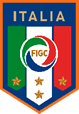 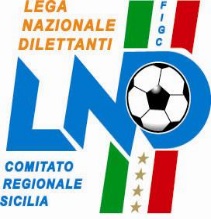       Lega Nazionale DilettantiCOMITATO REGIONALE SICILIAVia Orazio Siino s.n.c., 90010 FICARAZZI - PACENTRALINO: 091.680.84.02 FAX: 091.680.84.98Indirizzo Internet: www.lnd.it   e-mail:crlnd.sicilia01@figc.itStagione Sportiva 2017/2018 Comunicato Ufficiale n°38 del 31 agosto 2017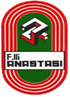 1.  COMUNICAZIONI DEL COMITATO REGIONALEELENCO TESSERATI DILETTANTI SVINCOLATI DALLE SOCIETA’ ART. 107 N.O.I.F.AD INTEGRAZIONE DEL C.U. N° 18 DELL’ 01/08/2017Matric. Cognome            Nome            nascita    Società                    ------- ------------------ --------------- ---------- ------------------------- 2.115.025 BAGNASCO           CLARA           01 06 1996 A.S.D. LUDOS2.798.846 CUCINELLA          ALESSIA         13 08 2000 A.S.D. LUDOS2.372.362 DI SCLAFANI        ELIZABETH       24 03 1998 A.S.D. LUDOS2.676.767 SANTODONATO        FEDERICA        14 10 2001 A.S.D. LUDOSDEFIBRILLATORI Si pubblica, qui di seguito,  la nota della L.N.D. pervenuta in data 8/7/2014, inerente l’oggetto : ” Si fa seguito a quanto deliberato nel corso della riunione del Consiglio Direttivo di Lega svoltasi il 6 Giugno u.s., in ordine all'oggetto. A tale riguardo, si rappresenta che  Dilettanti, valutate l'esperienza pluriennale nel settore della defibrillazione, le indicazioni bibliografiche di Società riconosciute leader nell'analisi di mercato mondiale, l'esperienza di società sportive straniere, la qualità dell'organizzazione commerciale sul territorio nazionale e l'affidabilità del prodotto tradotta in quantità di apparecchi presenti, ha individuato in Cardiac Science e Philips-Iredeem (più del 60% di market share, fonte Frost and Sullivan) le Società Certificate L.N.D. per la fornitura dei defibrillatori alle singole associate, concordando un prezzo sui modelli a più recente tecnologia (Powerheart G5 AED - Cardiac Science e HeartStart FRx - Philips) di 990 euro + IVA, associato ad una garanzia pari a 8 anni. Inoltre, a seguito dell'introduzione, ad opera del D.M. sulle linee guida per la defibrillazione in ambito sportivo (c.d. legge Balduzzi), della obbligatorietà della presenza del defibrillatore nelle strutture sportive e delle conseguenti responsabilità ricadenti sul dirigenti delle società, ha individuato in Bioforma srl, titolare del Progetto Zeus, la azienda che fornirà alle singole società gli strumenti (totem, cartelli segnalatori, web consulting ecc.), le linee guida sulla gestione, le informazioni clinico organizzative e legali, la manutenzione, i contatti con gli enti formativi, il follow up negli anni. Bioforma, dunque, darà alle società il servizio completo associato alla gestione del defibrillatore. Per informazioni, si segnalano i seguenti riferimenti: Bioforma Srl 		lnd@bioforma.it			051/467524 Cardiac Science Srl 	italia@cardiacscience.com 		0523/1901052 Iredeem Srl 		commerciale@iredeem.it 		051/0935879 ACCOMPAGNATORI UFFICIALI - TESSERE PERSONALI DIRIGENTI UFFICIALI  – Si ricorda che, con riferimento alle persone autorizzate ad accedere nel recinto di gioco, non sono più disponibili le “Tessere Impersonali”.Le Società sono tenute ad indicare, all’atto dell’iscrizione ai Campionati di competenza, provvedendo all’aggiornamento nel corso ella Stagione Sportiva, la lista dei nominativi dei propri “Dirigenti Ufficiali” (C.U. N. 1 dell’1 Luglio 2014 della L.N.D.) e, in via telematica, attraverso l'area riservata presente sul portale della LND, potranno richiedere l'emissione della “Tessera Personale Dirigente Ufficiale”.Entrati nell’area riservata attraverso la propria password, le Società dovranno seguire le istruzioni e, terminata l’operazione, dovranno stampare il documento ed inviarlo alla Delegazione Provinciale/Distrettuale competente, con Distinta di Presentazione, (unitamente alla foto formato tessera e fotocopia del documento di riconoscimento) la quale, dopo l’opportuna operazione di controllo, procederà all’inoltro al Centro Informatico che provvederà ad emettere il tesserino. Il tesserino in parola rappresenta una “tessera identificativa” ed abilita i possessori ad essere  ammessi nel recinto di giuoco, ai sensi dell’art. 66 delle N.O.I.F.,I Direttori di gara permetteranno l'accesso al terreno di giuoco solamente ai possessori di detta “Tessera” oltre agli aventi titolo ossia agli appartenenti ai ruoli tecnici e/o di categoria (Allenatori, Massaggiatori, Medici ...), sempre che gli stessi siano stati inseriti nella distinta di gara.In attesa del rilascio della stessa,  potrà utilizzare il DOCUMENTO PROVVISORIO, che potrà essere stampato dopo che  avrà scansionato il documento  rendendolo definitivo. COMUNICATI UFFICIALI – COMITATO REGIONALESi informa che i Comunicati Ufficiali sono consultabili via “internet” sul sito www.lnd.it seguendo le indicazioni Comitato Regionale Sicilia e cliccando su “Comunicazioni”. Tuttavia, considerato che pervengono richieste da parte di alcune Società tendenti a ricevere, in cartaceo, i Comunicati Ufficiali, si comunica che a coloro che ne facessero esplicita richiesta sarà addebitata la somma di € 150,00 (centocinquanta/00) per spese di stampa e spedizione. Si informa, altresi’, che questo Comitato Regionale provvede alla emissione di Comunicati Ufficiali contenenti, tra l’altro, i provvedimenti assunti dal Giudice Sportivo, ogni qualvolta che si disputano turni infrasettimanali, recuperi, gare di Coppe, etc…Ciò al fine di evitare il semplice automatismo delle squalifiche e garantire la massima regolarità dei Campionati.* * * * * * * *Le decisioni del Comitato, del Giudice Sportivo e della Corte Sportiva di Appello Federale, hanno decorrenza e sono valide a tutti gli effetti, dal giorno successivo alla data di pubblicazione del Comunicato Ufficiale indicata in calce allo stesso, ad eccezione delle sanzioni adottate dal Tribunale Federale Territoriale su DEFERIMENTO” che saranno esecutive a decorrere dalla data di comunicazione delle stesse alle parti, in osservanza degli Artt. 35 comma 4.1 e 38 comma 8 del C.G.S.Si precisa che ha valore ufficiale, sia per il testo che per la decorrenza dei termini, unicamente la copia affissa all’albo della sede del Comitato competente.INDIRIZZI E NUMERI UTILI Gli indirizzi ed i numeri utili delle Società affiliate potranno essere reperiti sul sito www.lnd.it, accedendo all’“Area Società” per mezzo della propria “ID” e “Password”,  optando per la voce “Dati Societari” e scegliendo successivamente nel menu a tendina, ”Interrogazioni/Società”.Questa funzione mostra l’elenco filtrabile per Denominazione, Comune, Provincia delle società LND con i relativi riferimenti (indirizzo, telefono, mail ecc…)CIRCOLARI E COMUNICATI UFFICIALI L.N.D./F.I.G.C.Si invitano le Società a prendere visione delle Circolari ed i Comunicati Ufficiali diramati dalla L.N.D./F.I.G.C. che sono consultabili sul sito www.lnd.itMODIFICHE REGOLAMENTARI “CARTE FEDERALI”Poiché sono intervenute numerose variazioni attinenti, soprattutto, le norme dello Statuto Federale, delle N.O.I.F., del Codice di Giustizia Sportiva, del Settore Tecnico, etc…le Società tutte sono invitate a prenderne atto e conoscenza consultando, oltre i Comunicati Ufficiali di questo C.R., le Carte Federali inserite nel sito della L.N.D., cliccando la voce “Comunicazioni” e, successivamente “CARTE FEDERALI”.RICHIESTE COMMISSARI DI CAMPOSi informano le Società che le richieste di Commissari di Campo vanno inoltrate a questo Comitato entro il martedì antecedente la disputa della partita,  con allegata la ricevuta del Bonifico di Euro 100,00 comprensivo di ogni diritto. Qualora  presenta un saldo a credito può chiedere che detta somma venga addebitata sul proprio ContoMINUTO DI RACCOGLIMENTOSi ricorda che la Segreteria Federale ha segnalato che ogni richiesta per l’effettuazione del minuto di raccoglimento deve essere inoltrata alla F.I.G.C. per il tramite di questo Comitato Regionale della Lega Nazionale Dilettanti.Tali richieste debbono essere ben motivate e circostanziate (Dirigenti regolarmente tesserati e risultanti agli atti depositati presso il Comitato Regionale Sicilia) e non possono, in ogni caso, essere valutate dagli Ufficiali di Gara.  AUTORIZZAZIONI CALCIATORI QUINDICENNI – ART. 34 N.O.I.F.Il Comitato esaminate le richieste delle sotto elencate Società, avanzate con la documentazione prescritta, autorizza a partecipare a gare delle stesse, i seguenti calciatori:U.S.D. PISTUNINA DI MESSINARACITI ANTONIO NATO IL 16.11.2001 MATR. 6644048Comunicazioni del Settore Tecnico Regionale 	                   COMUNICATO UFFICIALE N. .N.D. STAGIONE 2017-2018                    		          PERSONE AMMESSE NEL RECINTO DI GIOC0OMISSIS……..RELATIVAMENTE  AGLI ALLENATORI ABILITATI DAL SETTORE TECNICOED INSERITI NEI RUOLI UFFICIALI DEI TECNICI NON ANCORA IN POSSESSO DELLA TESSERA FEDERALE- TESSERAMENTO IN CORSO- VALGONO LE SEGUENTI DISPOSIZIONIIL NOMINATIVO DELL’ALLENATORE DEVE ESSERE INSERITO NELL’APPOSITO SPAZIONELL’ELENCO DI GARANELLO SPAZIO TESSERA  PERSONALE F.I.G.C. DEVE ESSERE INDICATA R.E.TC.- DOVRA’ ESSERE ESIBITA ALL’ARBITRO L’AUTORIZZAZIONE ALL’INGRESSO IN CAMPO RILASCIATA DAL COMITATO REGIONALE COMPETENTE, NELLE MORE DELL’IMISSIONE DELLA TESSERA FEDERALE PER  CORRENTE, UNITAMENTE A UN DOCUMENTO PERSONALE ATTESTANTE L’IDENTITA’ PERSONALE14- ALLENATORIPREMIO DI TESSERAMENTO ANNUALEOMISSIS…….CAMPIONATO DI ECCELENZA     E 10.000,00CAMPIONATO DI PROMOZIONE  E   8.000,00               	CAMPIONATO DI I CATEGORIA   E   5.000,00CAMPIONATO DI II CATEGORIA  E   2.500,00CAMPIONATO SERIE C1 C.5	        E   3.000,00CAMPIONATO JUNIORES REG.   E.  3.000,00ALLENATORE SQUADRE MIN.     E   2.500,00ACCORDI ECONOMICI CRITERI DI TESSERAMENTO- DEROGHE   OMISSIS…….IL DEPOSITO DOVRA’ ESSERE ACCOMPAGNATO DALLA COPIA DELLA RICHIESTA DI TESSERAMENTO CHE ’ DEVE RILASCIARE AL TECNICO INTERESSATO IL DEPOSITO DELLA SUDDETTA DOCUMENTAZIONE DOVRA’ ESSERE EFFETTUATO A CURA DELLA SOCIETA’ INTERESSATA ENTRO IL TERMINE DI GIORNI 20 DALLA SOTTOSCRIZIONE DELL’ACCORDO ECONOMICO OMISSIS…….NEL CASO DI ACCORDO DI GRATUITA’ DOVRA’ ESSERE ALLEGATA  TESSERAMENTO DEL TECNICOTESSERAMENTI CON ACCORDI ECONOMICI O DICHIARAZIONE DI GRATUITA’ SOSPESI PER MANCANZA INVIO COPIA TESSERAMENTO DEL TECNICOLa documentazione mancante potrà essere inviata all’ indirizzo mail dell’ufficio tesseramento: sicilia.tesseramento@lnd.itCOMUNICAZIONI DELL’UFFICIO ATTIVITÀ AGONISTICACampionato di EccellenzaModifiche al Programma GareGirone APolisportiva Castelbuono/Nuova Città di Caccamo del 3.9.2017 ore 16.00Giocasi alle ore 16.30Alba Alcamo/Dattilo del 3.9.2017 ore 16.00Giocasi Sabato 2.9.2017 ore 17.00Girone BPistunina/Camaro 1969 del 3.9.2017 ore 16.00Giocasi Sabato 2.9.2017 ore 16.00Campionato di PromozioneModifiche al Programma GareGirone ASalemi 1930 F.C./Campobello del 3.9.2017 ore 16.00Giocasi Sabato 2.9.2017 ore 18.00Girone CFc Aci S.Antonio Calcio/Milo del 3.9.2017 ore 16.00Giocasi sul campo Comunale di Aci S.AntonioRISULTATICOPPA ITALIA ECCELLENZA – 16MI DI FINALE/ANDATA - POSTICIPO – GARA DEL 30/8/17Girone  B                                                                          ATLETICO CATANIA          	REAL ACI                  	1-0 Reclamo: Real AciGIUDICE SPORTIVOIl Giudice Sportivo, Ing. Pietro Accurso ha adottato le decisioni che di seguito integralmente si riportano:COPPA ITALIA ECCELLENZA GARE DEL 30/ 8/2017 DECISIONI DEL GIUDICE SPORTIVO gara del 30/ 8/2017 ATLETICO CATANIA - REAL ACI 1-0; Reclamo Real Aci Con reclamo ritualmente proposto la Società Real Aci segnala la posizione irregolare dei calciatori Scalia Alessandro, Castiglia Vittorio, Faraci Andrea e Chiavetta Carlo, schierati dalla Società Atletico Catania, sebbene non tesserati; Esaminati gli atti ufficiali ed esperiti gli opportuni accertamenti presso il competente Ufficio Tesseramento del Comitato Regionale si osserva che i calciatori Scalia Alessandro, Faraci Andrea e Chiavetta Carlo sono stati regolarmente tesserati dalla Società Atletico Catania tra il 24 ed il 29/8/2017; Circa la posizione del Castiglia, si rileva, invece, che il calciatore non aveva titolo a prendere parte legittimamente alla gara di cui si tratta, in quanto non regolarmente tesserato alla data di disputa; Per quanto sopra; Visto l'art. 17, comma 5, del C.G.S.; Si delibera: Di accogliere il reclamo proposto dalla Società Real Aci, non addebitando alla stessa la relativa tassa; Di infliggere alla Società Atletico Catania la punizione sportiva della perdita della gara per 0-3 nonché l'esclusione dal prosieguo della manifestazione giusto l'art. 5 del Regolamento della manifestazione pubblicato sul C.U. n. 24 del 10/08/2017; Di infliggere al dirigente accompagnatore della Società Atletico Catania, sig. Ruscica Salvatore, la sanzione dell'inibizione fino a tutto il 15/9/2017. PROVVEDIMENTI DISCIPLINARI In base alle risultanze degli atti ufficiali sono state deliberate le seguenti sanzioni disciplinari. A CARICO CALCIATORI ESPULSI DAL CAMPO SQUALIFICA PER UNA GARA/E EFFETTIVA/E A CARICO CALCIATORI NON ESPULSI DAL CAMPO AMMONIZIONE I infr DIFFIDA Errata Corrige (Giudice Sportivo)A seguito di segnalazione e consequenziali accertamenti esperiti, si dà atto che nell’elenco riportante le squalifiche residue comminate durante la stagione sportiva 2016/2017 e da scontare nella corrente stagione sportiva, pubblicato in allegato al C.U. n° 20 del 3/8/2017, alla voce “Ca5/C2” è stato erroneamente inserito, quale squalificato per una gara, il calciatore Giacopello Vincenzo (Meriven). Il predetto Giacopello, ha in realtà già scontato tutte e 4 le giornate di squalifica ed il nominativo deve, pertanto, intendersi depennato dallo stesso.PUBBLICATO ED AFFISSO ALL’ALBO DEL COMITATO REGIONALE SICILIA IL  31 AGOSTO 2017            IL SEGRETARIO						   IL PRESIDENTE               Maria GATTO				Santino LO PRESTI     SOCIETA’NOMINATIVO TECNICTESSERAMENTO BAGHERIA C.V. PROMINEO MARCON.34632PRO FAVARA - ECCBALSAMO GIUSEPPEN.37932MONREALE C.- PROMARRAMALDO SANTN.33521N.C. CACCAMO- ECCTARANTINO PIETROAC.o D.G.RINASCITA NET. PROTRINGALI PAOLON.35011MESSINA SUD -PROCARTA FILIPPON.30948LINERI  MISTERB PROINSANGUINE FRANCN.37101                                                                                                                                                                                                                                                                                                                                                                                                                                                                                                                                                                                                                                                                                                                                                                                                                                                                                                                                                                                  SP.ALCAMO ONLUSCALANDRA CLAUDION.34083  e AC o D.GGERACI.- PROVEDDA ANGELO C.N.34929  e AC o D.GCARLENTINI C.- PROMIGNECO VINCENZON.34627  MUSSOMELI- ECCSORCE SALVATOREN.35892F. MASCALUCIA C1 C5CONTI STEFANON.36900  e AC o D.G .SALEMI1930- PROPUTAGGIO ANTONION.36698SP.. TRECASTAGNI-PZINGHERINO GIUSEPN.37415                                                                                                                                                                                        D. BOSCO PART.- PRBELLOMO GIROLAMON.34303PATERNO ECC.’COPPA MARCON.35292GATTOPARDO- PROALOTTO PIETRON.35420POL. CASTELB. ECCSORCI SALVATOREN.37822FLORIDIA- PRORANDAZZO CONCETTN.34779REAL ACI –ECC.SEMINARA EUG.ORAZN 35602VILLABATE- PRO GIUSEPPEN.35176MAZARA CALCIO- ECBRUCCULERI SALV.N.38056SERRADIFALCO-PRORABBITA FRANCESCON.37409TERME VIGLIAT. PROALIZZI GIUSEPPEAC o D GCASTELLAMMARE 94MIONE SEBASTIANON.37146MISTERBIANCO PRODI MARIA ALESSANDN.35357ACQUADOLCESE PROEMANUELE CARMELON.37061AVOLA 1949- ECCMONACA ROSARION.37820ENNA- PRODI MATTEO GIAN.FILN.35183CAMARO1969ALACQUA ANTONION.36983GESCAL-PRODI MARIA GAETANON.33270 e ACo DGPRO TONNARELLA-PRMONFORTE GIUSEPN.36955CITTA’ DI RAGUSA-ECRACITI FILIPPON.37779CITTA’ DI ROSOLINI ESERAFINO NATALE CN.37404GIARRE 1946 ECCMIRTO GAETANON.27639C. BIANCAVILLA ECC.CACCIOLA GASPAREN.38071SPORTING EUBEA PRCOSTANZO SAMUELEN.37412CASTIGLIA VITTORIO(ATLETICO CATANIA) GIULIO ANDREA(ATLETICO CATANIA) GIULIO GABRIELE(ATLETICO CATANIA) COSTA DANIELE(REAL ACI) MAZZAMUTO ROBERTO(REAL ACI) NICOTRA GIOVANNI(REAL ACI) PATANE DARIO(REAL ACI) 